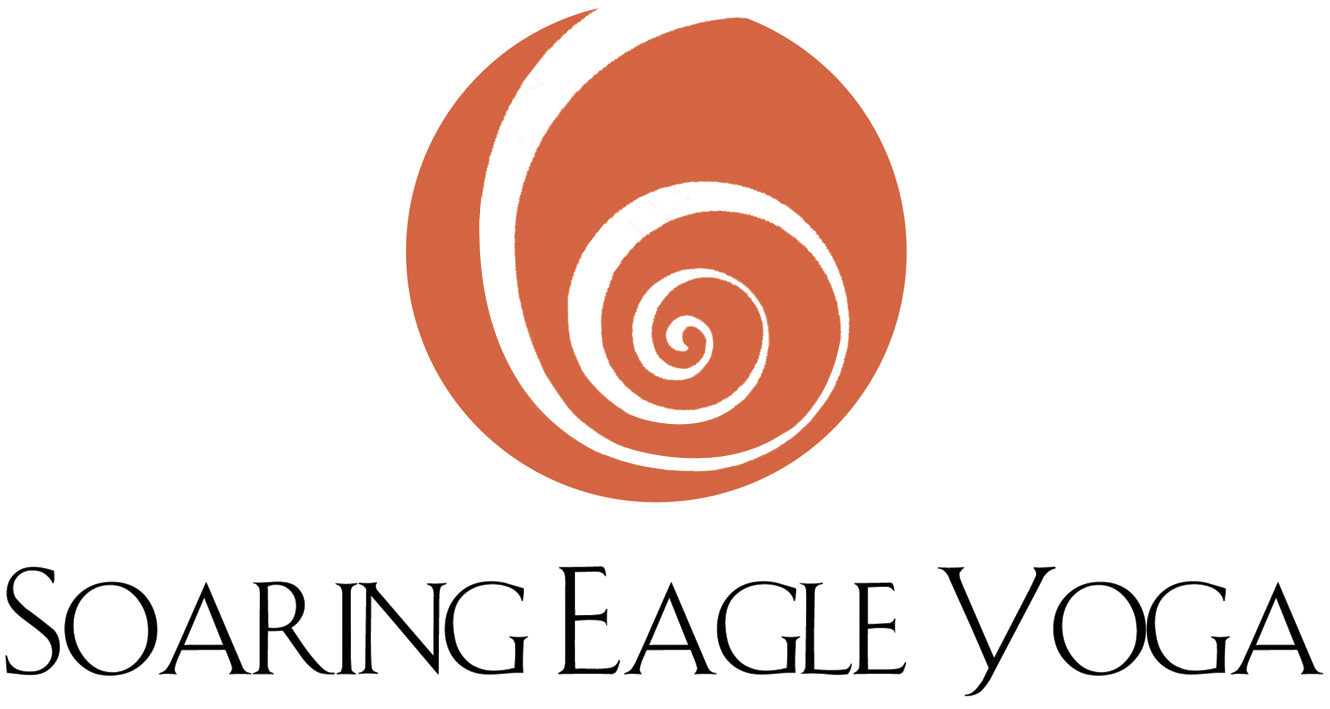 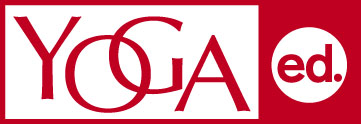 Yoga At Schools ®Registration Form  Teacher TrainingDate:				 	Name:Age:Sex:Address:Phone (s):Fax:Email:To take this training you need to have completed a yoga teacher training or have equivalent experience.  Please tell us where you did your yoga teacher training or how you qualify for having the equivalent.Are you also a certified yoga instructor?YesNoWhat is your occupation?Yoga TeacherClassroom teacherOtherDo you teach yoga to children currently?YesNoIf you are a classroom teacher, where do you teach?What grades do you teach?PreschoolK-2G3-5G6-8G9-10G11-12Do you teach PE?YesNoHow long have you been teaching?1-5 years5-10 years10-15 years15 + yearsHave you ever taken yoga? Yes, a few timesYes, regularlyNoIs there currently a yoga class at your school?Yes, as PEYes, after-schoolNoPlease tell us what brings you to Yoga Ed?